First AIM-COST Annual Coference and Working Group meetings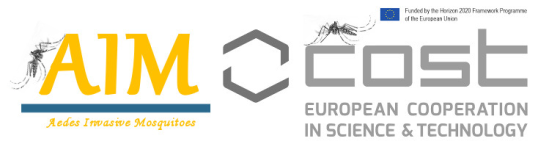 ATHENS, 13-14 February 2019                                                          www.aedescost.euApplication to Attend ConferenceApplicant name:	___________________________________________________________________Applicant affiliation:	___________________________________________________________________Applicant e-mail:	___________________________________________________________________Gender:    F □     M □ 			Years from PhD:    ≤ 8 years □     >8 years □Motivation letter (max 400 words)CV (max 3 pages) attachedPlease explain why you wish to attend the AIM-COST conference, and how it will benefit your research.